新西兰深度全真学习+农场体验营游学收获：新西兰英语学习，体验真实的新西兰教育文化魅力，提高英语水平，感受中澳教育体制差异，拓展“国际校友圈”。入住安全寄宿家庭，学生们可以体验到当地人的真实生活，并且在交流中锻炼英语口语和沟通能力；在参访高等学府的同时，感受新西兰不同的人文环境，体验南半球独特的自然魅力。探索奥克兰理工大学、梅西大学，感受新西兰高等教育迷人魅力。招生对象：11-20 周岁在校学生 开营日期：2017年1月-2月注：报名最晚日期为2016年11月底参团价格：     21000元/人（不包括办理签证时准备材料所需的材料费及签证时的交通费。 不含往返机票费用：国际往返机票统一订购。）行程安排：注：行程仅供参考，具体根据实际航班时间和境外的实际情况将略作调整。【报名咨询】电话：010-62719327   杜老师 13121135903 传真：010-51413865   咨询qq：12078958日期上午                          下午 住宿D1中国奥克兰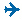 机场集合乘飞机前往新西兰，抵达奥克兰，入住友好家庭。中国奥克兰机场集合乘飞机前往新西兰，抵达奥克兰，入住友好家庭。飞机上D2-D6奥克兰欢迎仪式，开启奥克兰学习之旅。     走进奥克兰当地学校，和当地学生一起学习本土课程。体验新西兰校园环境、充分感受当地老师授课的方式，真正地做一回“留学生”。通过参与实践，积极思考，勇于创新，鼓励自主学习，充分地让学生挖掘自己的兴趣领域。从全天学习和活动中结交朋友，扩大“国际校友圈”。真正了解、感受当地学生的日常学习、生活。备注：不同学校、不同班级，课程进度及活动内容将有不同，所有的课程内容将按照学校制订的计划进行。若学校有特殊安排，将根据实际情况来做相应调整。奥克兰欢迎仪式，开启奥克兰学习之旅。     走进奥克兰当地学校，和当地学生一起学习本土课程。体验新西兰校园环境、充分感受当地老师授课的方式，真正地做一回“留学生”。通过参与实践，积极思考，勇于创新，鼓励自主学习，充分地让学生挖掘自己的兴趣领域。从全天学习和活动中结交朋友，扩大“国际校友圈”。真正了解、感受当地学生的日常学习、生活。备注：不同学校、不同班级，课程进度及活动内容将有不同，所有的课程内容将按照学校制订的计划进行。若学校有特殊安排，将根据实际情况来做相应调整。寄宿家庭D7启程前往农场，汉密尔顿世界公园，与农场小动物亲密接触，（鸭子，羊，牛，羊驼，鸵鸟等）观看并有机会参与剪羊毛。和小伙伴们一起进行各种农场游戏。品尝农场特色晚餐与甜点。晚间天气条件允许的话，还有机会观看星空！启程前往农场，汉密尔顿世界公园，与农场小动物亲密接触，（鸭子，羊，牛，羊驼，鸵鸟等）观看并有机会参与剪羊毛。和小伙伴们一起进行各种农场游戏。品尝农场特色晚餐与甜点。晚间天气条件允许的话，还有机会观看星空！特色农场D8农场早餐之后，启程前往新西兰温泉之乡，Rotorua参观地热公园。一起在美丽的温泉之乡泡温泉，感受别样的异国风情，并品尝特色午餐。晚上返回奥克兰。农场早餐之后，启程前往新西兰温泉之乡，Rotorua参观地热公园。一起在美丽的温泉之乡泡温泉，感受别样的异国风情，并品尝特色午餐。晚上返回奥克兰。特色农场D9-D13返回学校，开始新的一周深度游学之旅的学习，同学们将会继续和新西兰的同学一起进行本土课程的学习。一周的课程结束后，将由校长亲自为同学们颁发结业证书。举行欢送party！返回学校，开始新的一周深度游学之旅的学习，同学们将会继续和新西兰的同学一起进行本土课程的学习。一周的课程结束后，将由校长亲自为同学们颁发结业证书。举行欢送party！寄宿家庭D14抵达中国，结束美好的游学之旅！抵达中国，结束美好的游学之旅！抵达中国，结束美好的游学之旅！学 生 个 人 信 息学 生 个 人 信 息学 生 个 人 信 息学 生 个 人 信 息学 生 个 人 信 息学 生 个 人 信 息学 生 个 人 信 息学 生 个 人 信 息学 生 个 人 信 息学 生 个 人 信 息学 生 个 人 信 息学 生 个 人 信 息学 生 个 人 信 息学 生 个 人 信 息学 生 个 人 信 息学 生 个 人 信 息注：1．标＊号处为必填项。    2．学员姓名、性别、身份证号用于办理保险使用，务必跟户口簿信息一致。注：1．标＊号处为必填项。    2．学员姓名、性别、身份证号用于办理保险使用，务必跟户口簿信息一致。注：1．标＊号处为必填项。    2．学员姓名、性别、身份证号用于办理保险使用，务必跟户口簿信息一致。注：1．标＊号处为必填项。    2．学员姓名、性别、身份证号用于办理保险使用，务必跟户口簿信息一致。注：1．标＊号处为必填项。    2．学员姓名、性别、身份证号用于办理保险使用，务必跟户口簿信息一致。注：1．标＊号处为必填项。    2．学员姓名、性别、身份证号用于办理保险使用，务必跟户口簿信息一致。注：1．标＊号处为必填项。    2．学员姓名、性别、身份证号用于办理保险使用，务必跟户口簿信息一致。注：1．标＊号处为必填项。    2．学员姓名、性别、身份证号用于办理保险使用，务必跟户口簿信息一致。注：1．标＊号处为必填项。    2．学员姓名、性别、身份证号用于办理保险使用，务必跟户口簿信息一致。注：1．标＊号处为必填项。    2．学员姓名、性别、身份证号用于办理保险使用，务必跟户口簿信息一致。注：1．标＊号处为必填项。    2．学员姓名、性别、身份证号用于办理保险使用，务必跟户口簿信息一致。注：1．标＊号处为必填项。    2．学员姓名、性别、身份证号用于办理保险使用，务必跟户口簿信息一致。注：1．标＊号处为必填项。    2．学员姓名、性别、身份证号用于办理保险使用，务必跟户口簿信息一致。注：1．标＊号处为必填项。    2．学员姓名、性别、身份证号用于办理保险使用，务必跟户口簿信息一致。注：1．标＊号处为必填项。    2．学员姓名、性别、身份证号用于办理保险使用，务必跟户口簿信息一致。注：1．标＊号处为必填项。    2．学员姓名、性别、身份证号用于办理保险使用，务必跟户口簿信息一致。姓名*性别*性别*年龄身高*身高*体重*身份证号（护照号）*身份证号（护照号）*身份证号（护照号）*身份证号（护照号）*学校年级年级民族*兴趣爱好兴趣爱好兴趣爱好期望要求期望要求期望要求家 长 信 息家 长 信 息家 长 信 息家 长 信 息家 长 信 息家 长 信 息家 长 信 息家 长 信 息家 长 信 息家 长 信 息家 长 信 息家 长 信 息家 长 信 息家 长 信 息家 长 信 息家 长 信 息母亲 □或父亲 □母亲 □或父亲 □姓  名*姓  名*姓  名*姓  名*手机号码*手机号码*母亲 □或父亲 □母亲 □或父亲 □电子邮箱*电子邮箱*电子邮箱*电子邮箱*电话号码电话号码母亲 □或父亲 □母亲 □或父亲 □通讯地址通讯地址通讯地址通讯地址信息来源信息来源□短信    □电话    □学校    □网站                □其他             □短信    □电话    □学校    □网站                □其他             □短信    □电话    □学校    □网站                □其他             □短信    □电话    □学校    □网站                □其他             □短信    □电话    □学校    □网站                □其他             □短信    □电话    □学校    □网站                □其他             □短信    □电话    □学校    □网站                □其他             □短信    □电话    □学校    □网站                □其他             □短信    □电话    □学校    □网站                □其他             □短信    □电话    □学校    □网站                □其他             □短信    □电话    □学校    □网站                □其他             □短信    □电话    □学校    □网站                □其他             □短信    □电话    □学校    □网站                □其他             □短信    □电话    □学校    □网站                □其他             备  注备  注